Introducing...One Flew Over the Cuckoo's Nest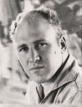 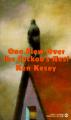 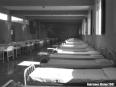 In order for you and your classmates to fully understand and appreciate One Flew Over the Cuckoo's Nest, you must first gain background knowledge about the author, time period, and setting. In groups of 3, you will research some aspect of the novel's importance:More about Kesey's backgroundJack Keroac novel's backgroundpyschiatric wards in 1950'sUsing internet sources (and any others you may find of help), research one of the three previously mentioned topics.  Your group will design a presentation to share with the class.  It will showcase your new-found knowledge about these topicsCATEGORY4321OriginalityPresentation shows considerable originality and inventiveness. The content and ideas are presented in a unique and interesting way.Presentation shows some originality and inventiveness. The content and ideas are presented in an interesting way.Presentation shows an attempt at originality and inventiveness on 1-2 cards.Presentation is a rehash of other people's ideas and/or graphics and shows very little attempt at original thought.Sequencing of InformationInformation is organized in a clear, logical way. It is easy to anticipate the type of material that might be on the next card.Most information is organized in a clear, logical way. One card or item of information seems out of place.Some information is logically sequenced. An occassional card or item of information seems out of place.There is no clear plan for the organization of information.EffectivenessProject includes all material needed to gain a comfortable understanding of the topic. It is a highly effective study guide.Project includes most material needed to gain a comfortable understanding of the material but is lacking one or two key elements. It is an adequate study guide.Project is missing more than two key elements. It would make an incomplete study guide.Project is lacking several key elements and has inaccuracies that make it a poor study guide.CooperationGroup delegates tasks and shares responsibility effectively all of the time.Group delegates tasks and shares responsibility effectively most of the time.Group delegates tasks and shares responsibility effectively some of the time.Group often is not effective in delegating tasks and/or sharing responsibility.Spelling and GrammarPresentation has no misspellings or grammatical errors.Presentation has 1-2 misspellings, but no grammatical errors.Presentation has 1-2 grammatical errors but no misspellings.Presentation has more than 2 grammatical and/or spelling errors.